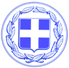 Ε Ρ Ε Υ Ν Α    Α Γ Ο Ρ Α Σ για την κατάρτιση ενδεικτικών τιμών για την«Προμήθεια ηλεκτρονικών υπολογιστών και περιφερειακών»Ο Δήμος Κω ανακοινώνει ότι προτίθεται να προβεί στην προμήθεια ηλεκτρονικών υπολογιστών και περιφερειακών για την κάλυψη των υπηρεσιακών αναγκών του. Αναγνωρίζοντας την δύσκολη οικονομική συγκυρία ζητά από τοπικές και πανελλαδικές επιχειρήσεις την συμπλήρωση των κάτωθι πινάκων ώστε να σχηματίσει εικόνα για τις ενδεικτικές τιμές προμήθειας Η/Υ & περιφερειακών με τα ακόλουθα χαρακτηριστικά:    Ομάδα 1 (Ηλεκτρονικοί υπολογιστές)Α.1 Ηλεκτρονικοί Υπολογιστές (Τεχνικών Υπηρεσιών)Α.2 Ηλεκτρονικοί Υπολογιστές (Διοικητικών Υπηρεσιών)Α.3 Ηλεκτρονικοί Υπολογιστές Α. 4  Ηλεκτρονικοί Υπολογιστές (Μετάδοσης)Α. 5 Ηλεκτρονικοί Υπολογιστές (server)B. Ομάδα ΠεριφερειακώνΒ1. Φωτοτυπικό laser A3Β2. Εκτυπωτές Α4 Laser, ΔικτυακόςB.3 Έγχρωμος Εκτυπωτής ΣχεδίωνB.4 Πολυμηχάνημα Α4Β.5 Σαρωτής εγγράφων A4 με  αυτόματο τροφοδότη διπλής όψηςΓ. Ομάδα περιφερειακών (Τηλεφωνικά κέντρα)Οι ενδιαφερόμενες επιχειρήσεις  θα πρέπει να συμπληρώσουν τον παρακάτω πίνακα και να τον αποστείλουν στην υπηρεσία (email επικοινωνίας a.kalloudis@kos.gr ή στο Φαξ 2242021341) μέχρι τις 23/06/2017.Πίνακας Ενδεικτικών Τιμών ** Οι τιμές είναι ενδεικτικές ώστε η υπηρεσία μας να σχηματίσει άποψη της τρέχουσας τιμής αγορών** Παρακαλούμε οι τιμές να συμπεριλαμβάνουν ΦΠΑ							Ημερομηνία, Σφραγίδα & Υπογραφή Α/ΑΕίδοςΠεριγραφή 1ΕπεξεργαστήςIntel Core i7-6700 Processor (Αριθμός Πυρήνων 4 , Ταχύτητα Επεξεργαστή 3.40GHz , Μνήμη Cache 8MB)2Λειτουργικό Windows 10 pro 3Μνήμη8GB 1600MHz DDR3 Memory 4Δίσκος1250GB SSD4Δίσκος21 TB 7200 Rpm5Μονάδα CD ROM/DVD ROMDVD+/-RW 8X6Κάρτα γραφικών Ενσωματωμένη κάρτα γραφικών συμβατή με τον υπολογιστή , 2 GB RAM7ΣυνδεσιμότηταΈξοδος HDMI Χ1 , Έξοδος Display Port Χ1 , Είσοδοι USB 2.0 Χ4 , Είσοδοι USB 3.0 Χ2 , Ενσύρματη Δικτύωση Gigabit LAN8ΠληκτρολόγιοΕλληνικό(QWERTY) πληκτρολόγιο μαύρο του κατασκευαστή9ΠοντίκιΟπτικό (μη ασύρματο) ποντίκι κύλισης (3 κουμπιά κύλισης) USB  μαύρο του κατασκευαστή10Εγγύηση 3 ετών 11Οθόνη >=23.6’’ , Τεχνολογία Οθόνης LED , Input : D-Sub X1 , Input : HDMI X1 , Εγγύηση 2 έτηΑ/ΑΕίδοςΠεριγραφή 1ΕπεξεργαστήςIntel Core i3-6100 Processor (Αριθμός Πυρήνων 2 , Ταχύτητα Επεξεργαστή 3.70GHz , Μνήμη Cache 3MB)2Λειτουργικό Windows 10 pro3Μνήμη4GB 1600MHz DDR3 Memory , Max 16GB4Δίσκος120GB SSD5Μονάδα CD ROM/DVD ROMDVD+/-RW 8X6Κάρτα γραφικών Ενσωματωμένη κάρτα γραφικών συμβατή με τον υπολογιστή7ΣυνδεσιμότηταΈξοδος HDMI Χ1 , Έξοδος Display Port Χ1 , Είσοδοι USB 2.0 Χ4 , Είσοδοι USB 3.0 Χ4 , Ενσύρματη Δικτύωση Gigabit LAN8ΠληκτρολόγιοΕλληνικό(QWERTY) πληκτρολόγιο μαύρο του κατασκευαστή9ΠοντίκιΟπτικό (μη ασύρματο) ποντίκι κύλισης (3 κουμπιά κύλισης) USB  μαύρο του κατασκευαστή10Εγγύηση 3 ετών 11Οθόνη >= 23.6’’ , Τεχνολογία Οθόνης LED , Input : D-Sub X1 , Input : HDMI X1 , Εγγύηση 2 έτηΑ/ΑΔιαγώνιος Οθόνης15.4"1Τεχνολογία ΟθόνηςIPS2Ανάλυση Οθόνης2880 X 1800 pixels , Δυνατότητες : Retina Display3ΕπεξεργαστήςIntel Core i7 2.7 GHz4ΜνήμηΜνήμη RAM 16 GB DDR35ΔίσκοςΑποθηκευτικός χώρος 512 GB SSD6ΣυνδεσιμότηταBluetooth, 4 Θύρες Thunderbolt 3 (USB-C), Wi-Fi7Λειτουργικό σύστημαmacOS8CameraΝαι9Κάρτα ΓραφικώνΜνήμη : 2048 MB10Εγγύηση1 έτος11Παρελκόμενα (2)Adapter to Usb – C to ethernet, Usb-c to Usb .12Ποντίκι Συνδεσιμότητα : Bluetooth, Lightning port, WirelesΑ/ΑΕίδοςΠεριγραφή1Επεξεργαστής με το coolerΤύπου Core i7, Συχνότητα: 3500 MHz, Πυρήνες: 6, Socket: 2011, Μικροαρχιτεκτονική: Sandy Bridge 2Μητρική Πλακέτα Τύπου ATX, Socket: 2011-3, Επεξεργαστές: Intel, Chipset: X99, Μνήμη: DDR3, 4 DIMM Slots, PCIe x16 3.0: 4 Slot, SATA III: 10 Port  3ΜνήμεςΤύπου : Χωρητικότητα: 32 GB, Τύπος: DDR4, Συχνότητα: 2400 MHz, DIMM: 4, Τύπος υπολογιστή: Desktop, CAS: 114ΤροφοδοτικόΤύπου Ισχύς: 1200 W, Τύπος PFC: Active, Τύπος: ATX, Full Modular, Πιστοποίηση: 80 PLUS Gold, Επίπεδο θορύβου: 36 dB5Δίσκος 1Τύπου Χωρητικότητα: 500 GB, Μέγεθος: 2.5'', Πρωτόκολλο Επικοινωνίας: SATA III (6 Gbit/s), Ταχύτητα Ανάγνωσης: 540 MB/s, Ταχύτητα Εγγραφής: 520 MB/s6Δίσκος 2ΤύπουΧωρητικότητα: 2 TB, SATA III (6 Gbit/s), Μέγεθος: 3.5", Χρήση: Desktop7Κουτί Η/Υ  Να είναι συμβατό με την μητρική πλακέτα 8Κάρτα Γραφικών Τύπου Ταχύτητα Επεξεργαστή: 1657 MHz, Ταχύτητα Μνήμης: 10010 MHz, Memory Bus: 256 bit, Μέγιστη Ανάλυση: 4096x2160 pixels, Interface: PCI Express x16 3.0Α/ΑΕίδοςΠεριγραφή1Processor/ Επεγεργαστής 2X Intel® Xeon® E5-2640 v3 2.6GHz,20M Cache,8.00GT/s QPI,Turbo,HT,8C/16T (90W) Max Mem 1866MHz2Chassis Configuration    Chassis with up to 16, 3.5" Hard Drives3Memory DIMM Type and Speed2133MT/s RDIMMs4Memory Configuration TypeFault Resilient Memory-Vmware5Memory Capacity2 x 32GB RDIMM, 2133MT/s, Dual Rank, x8 Data Width6RAID ConfigurationRAID 5 for H330/H730/H730P (3-16 HDDs or SSDs)7RAID Controller:PERC H730 RAID Controller, 1GB NV Cache8Hard Drives10x 2TB 7.2K RPM NLSAS 6Gbps 3.5in Hot-plug9Network Daughter Card:Broadcom 5720 QP 1Gb Network Daughter Card10PCIe RiserRisers with up to 3, x8 PCIe Slots + 1, x16 PCIe Slots11Power SupplyDual, Hot-plug, Redundant Power Supply (1+1), 750W12Power Management BIOS SettingsPower Saving Dell Active Power Controller13Rack RailsReadyRails™ Sliding Rails With Cable Management Arm14System DocumentationElectronic System Documentation and OpenManage DVD Kit15Internal SD ModuleInternal Dual SD Module with 2x 16GB SD Cards16Advanced System ConfigurationsEnergy Star17Processor Thermal Configuration2 CPU Standard18Embedded Systems ManagementiDRAC8 Express, integrated Dell Remote Access Controller, Express19Hardware Support Services5Yr Basic Warranty - Next Business Day.Α/ΑΕίδοςΠεριγραφή1ΧΑΡΑΚΤΗΡΙΣΤΙΚΑ ΜΗΧΑΝΗΜΑΤΟΣΤο μηχάνημα να είναι επιτραπέζιο, ψηφιακό και να έχει τη δυνατότητες για   Αντιγραφή, Email, Εκτύπωση, Σάρωση  μέσω δικτύου,  Φαξ, να διαθέτει panel λειτουργίας και χειρισμού στην ελληνική γλώσσα, με όλα τα απαραίτητα πλήκτρα και φωτεινές ενδείξεις με απεικόνιση των σημείων εμπλοκής του χαρτιού, έλλειψης αναλωσίμων υλικών, κλπ2ΣΥΣΤΗΜΑ ΑΝΤΙΓΡΑΦΗΣ Λέιζερ σύστημα ξηρής ηλεκτροστατικής μεταφοράς. Το TONER & το ΤΥΜΠΑΝΟ   θα είναι ξεχωριστά για φθηνότερο κόστος παραγωγής αντιγράφων. Θα έχει τη δυνατότητα αυτόματης διπλής εκτύπωσης , αυτόματη εναλλαγή δίσκων και θα κάνει και αυτόματη ηλεκτρονική σελιδοποίηση. 3ΜΕΓΕΘΟΣ ΠΡΩΤΟΤΥΠΩΝ – ΑΝΤΙΓΡΑΦΩΝ   Το φωτοαντιγραφικό θα δέχεται φύλλα χαρτιού, βιβλία μεγέθους έως Α3. Τα παραγόμενα αντίγραφα θα είναι υψηλής ποιότητας μεγέθους έως Α3. Τέλος θα έχει τη δυνατότητα σμίκρυνσης και μεγένθυσης (zoom : 50% - 200%).4ΤΑΧΥΤΗΤΑ ≥ 24 σελ./λεπτό. 5ΤΡΟΦΟΔΟΤΗΣΗ - ΧΩΡΗΤΙΚΟΤΗΤΑ ΚΑΣΕΤΩΝ Θα διαθέτει χειροκίνητο αλλά και αυτόματο σύστημα τροφοδότησης πρωτοτύπων για την γρήγορη παραγωγή Φ/Α. Τέλος θα διαθέτει δύο κασέτες μία για Α3 και μία για Α4 μεγάλης χωρητικότητας τουλάχιστον 500 φύλλα η κάθε μία.6ΣΥΝΔΕΣΙΜΟΤΗΤΑΣυνδεσιμότητα Ethernet 10/100/1000, USB2.7ΕΚΤΥΠΩΤΗΣΑνάλυση εκτύπωσης ≥ 600X600dpi8ΣΑΡΩΤΗΣΝα διαθέτει έγχρωμο σαρωτή , θα έχει τη δυνατότητα αυτόματης διπλής όψης , με λειτουργία σάρωσης e-mail και σάρωση σε Folder Να περιλαμβάνεται λογισμικό για οπτική αναγνώριση χαρακτήρων για μετατροπή αρχείου εικόνας σε επεξεργάσιμη μορφή και η ανάλυση σάρωσης να είναι τουλάχιστον 600 x 600 dpi9Χαρακτηριστικά αποστολή & λήψηςΘα διαθέτει μεγάλη ταχύτητα μετάδοσης για τη μείωση του κόστους επικοινωνίας και του χρόνου αναμονής στο fax. Θα είναι δυνατή η άμεση αποστολή εγγράφων καθώς και η αποστολή τους μέσω μνήμης. To μηχάνημα θα διαθέτει μεγάλη μνήμη άνω των 300 σελίδων σε περίπτωση έλλειψης χαρτιού ή γραφίτη, τα έγγραφα να αποθηκεύονται στη μνήμη και να εκτυπώνονται εν συνεχεία. Τέλος τo μηχάνημα θα δίδει απόδειξη αποστολής του εγγράφου με ημερομηνία, ώρα, αριθμό fax, αριθμό σελίδων που έχουν αποσταλεί και επιπλέον θα εκτυπώνει στην απόδειξη τη πρώτη σελίδα του εγγράφου που απέστειλε.  10Εγγύηση ≥ 1 έτος .Α/ΑΕίδοςΠεριγραφή1ΧΑΡΑΚΤΗΡΙΣΤΙΚΑ ΜΗΧΑΝΗΜΑΤΟΣΑσπρόμαυρος εκτυπωτής laser ομάδας εργασίας2ΣΥΣΤΗΜΑ ΑΝΤΙΓΡΑΦΗΣ Λέιζερ σύστημα ξηρής ηλεκτροστατικής μεταφοράς. Το TONER & το ΤΥΜΠΑΝΟ   θα είναι ξεχωριστά για φθηνότερο κόστος παραγωγής αντιγράφων. Θα έχει τη δυνατότητα αυτόματης διπλής 3ΜΕΓΕΘΟΣ ΧΑΡΤΙΟΥ   A44ΤΑΧΥΤΗΤΑ ≥ 38 Σελ/Λεπτό5ΤΡΟΦΟΔΟΤΗΣΗ - ΧΩΡΗΤΙΚΟΤΗΤΑ ΚΑΣΕΤΩΝ Θα διαθέτει χειροκίνητο αλλά και αυτόματο σύστημα τροφοδότησης πρωτοτύπων για την γρήγορη παραγωγή. χωρητικότητας ≥ 250 φύλλα για τον αυτόματο τροφοδότη και ≥ 150 φύλλα για τον χειροκίνητο .6ΣΥΝΔΕΣΙΜΟΤΗΤΑΣυνδεσιμότητα Ethernet, USB2.7ΕΚΤΥΠΩΤΗΣΑνάλυση εκτύπωσης τουλάχιστον 1200X1200dpi8Μέγιστη Μηνιαία χρήση80.000 Σελ/Μήνα9Εκτύπωση Διπλής ΌψηςΝαι10Μνήμη Εκτυπωτή≥ 256ΜΒ11Εγγύηση ≥ 1 έτος.Α/ΑΕίδοςΠεριγραφήΜέγεθος σελίδαςA0/A0+1Ανάλυση ≥2400 x 1200 dpi 2Μνήμη≥64 GB 3Δίσκος≥320GB4Μελάνια≥65Κεφαλές≥36Ρολό (Roll feed)Ναι Χ 27Αυτόματος κόφτης χαρτιούΝαι8ΒάσηΝαι9Τρόπος σύνδεσης1xUSB  , Θύρα Gigabit Ethernet (1000 Base-T), USB flash drive10Υποστηριζόμενα Λειτουργικά ΣυστήματαΌλες οι υπάρχουσες εκδόσεις των Windows 11Καλώδια συνδέσεωνΝα συνοδεύεται από καλώδιο USB και καλώδιο τροφοδοσίας  12ΆλλαΝα διαθέτει φωτεινές ενδείξεις για την κατάσταση τουΝα συνοδεύεται  υποχρεωτικά από εγχειρίδια χρήσης 13Εγγύηση καλής λειτουργίας≥1 έτοςΑ/ΑΕίδοςΠεριγραφή1ΧΑΡΑΚΤΗΡΙΣΤΙΚΑ ΜΗΧΑΝΗΜΑΤΟΣΠολυμηχάνημα, Ασπρόμαυρος εκτυπωτής laser ομάδας εργασίας2ΣΥΣΤΗΜΑ ΑΝΤΙΓΡΑΦΗΣ Λέιζερ σύστημα ξηρής ηλεκτροστατικής μεταφοράς. Το TONER & το ΤΥΜΠΑΝΟ   θα είναι ξεχωριστά για φθηνότερο κόστος παραγωγής αντιγράφων. Θα έχει τη δυνατότητα αυτόματης διπλής 3ΜΕΓΕΘΟΣ ΧΑΡΤΙΟΥ   A4, A4, A5, A6, Executive, Folio, Legal, Letter4ΤΑΧΥΤΗΤΑ ≥ 38 Σελ/Λεπτό5ΤΡΟΦΟΔΟΤΗΣΗ - ΧΩΡΗΤΙΚΟΤΗΤΑ ΚΑΣΕΤΩΝ Θα διαθέτει χειροκίνητο αλλά και αυτόματο σύστημα τροφοδότησης πρωτοτύπων για την γρήγορη παραγωγή. χωρητικότητας ≥ 250 φύλλα για τον αυτόματο τροφοδότη και ≥ 150 φύλλα για τον χειροκίνητο .6ΣΥΝΔΕΣΙΜΟΤΗΤΑΣυνδεσιμότητα Ethernet, USB2.7ΕΚΤΥΠΩΤΗΣΑνάλυση εκτύπωσης τουλάχιστον 1200X1200dpi8Μέγιστη Μηνιαία χρήση80.000 Σελ/Μήνα9Εκτύπωση Διπλής ΌψηςΝαι10Μνήμη Εκτυπωτή≥ 512 ΜΒ11ΣαρωτήςΤαχύτητα Σάρωσης 42 spm Black / 19 spm ColorΜέγιστη Ανάλυση 1200x600 DPIΒάθος Χρώματος - Ποσότητα Φύλλων ADF 50 φύλλα12ΔυνατότητεςFax, ADF, Σάρωση Διπλής Όψεως, Mobile Printing Capability13Εγγύηση ≥ 1 έτος.Α/ΑΕίδοςΠεριγραφή1Τύπος σαρωτήSheet fed2Μέγεθος σελίδαςA43Τύπος σάρωσηςSimplex / Duplex, Έγχρωμο / Grayscale / Μονόχρωμο4Light SourceR, G, B LED x 2 (Front x 1, Back x 1)5Οπτική Ανάλυση ≥600 dpi 6Ταχύτητα σάρωσηςSimplex: ≥ 20 ppm/Duplex: ≥ 40 ipm7Βάθος χρώματος≥24-bit8Σάρωση διπλής όψηςΝαι9Αυτόματος τροφοδότηςΝΑΙ , ≥50 φύλλα10Image processing functionAuto color detection, Automatic page size detection, De-Skew, Multi-image, Blank page skip, Error diffusion, Dropout color (R, G, B, Saturation), Image emphasis, Advanced DTC, sRGB, Halftone, Smoothing, Split image, Vertical streaks reduction, Digital endorser, Edge correction, Dynamic threshold(iDTC)11Τρόπος σύνδεσηςUSB 2.0 / USB: B type12Υποστηριζόμενα Λειτουργικά ΣυστήματαΌλες οι υπάρχουσες εκδόσεις των Windows ,Mac OS13Καλώδια συνδέσεωνΝα συνοδεύεται από καλώδιο USB και καλώδιο τροφοδοσίας  14Σάρωση σε :Αρχείο , φωτογραφία, email , εκτυπωτή.15Συνοδευτικά ΠρογράμματαPaperStream IP (TWAIN / TWAIN x64 / ISIS) for SP Series, PaperStream Capture Lite, Software Operation Panel, Error Recovery Guide, Presto!™ PageManager™, ABBYY™ FineReader™ Sprint, Scanner Central Admin Agent16Εγγύηση καλής λειτουργίας≥1 έτοςΑ/ΑΕίδοςΠεριγραφή1Γραμμές 4 κυκλώματα σύνδεσης αναλογικών γραμμών ΟΤΕ (PSTN)2 κυκλώματα σύνδεσης γραμμών ΟΤΕ (ISDN)2Χαρακτηριστικά8 κυκλώματα σύνδεσης αναλογικών & ψηφιακών συσκευών σε οποιαδήποτε αναλογία1 κανάλι IVR (Auto Attendant) για προαπαντητικά μηνύματα1 κανάλι Voice Mail για αποθήκευση μηνυμάτων σε θυρίδα χωρητικότητας 8 λεπτών της ώρας 2 ρελέ για σύνδεση θυροτηλεφώνων1 ψηφιακή συσκευή 24 πλήκτρων4 εικονικά κυκλώματα εγγραφής 4 κινητών τηλεφώνων τα οποία θα έχουν πρόσβαση στο Τ/Κ για να συμπεριφέρονται ως εσωτερικά τηλέφωνα του Τ/ΚΔυνατότητα 1000 συντετμημένων επιλογώνΔωρεάν χρήση για ένα χρόνο της εφαρμογής My Calls από την εγκατάσταση του Τ/Κ, για την καταγραφή και διαχείριση των τηλεφωνικών χρεώσεων6 αναλογικές συσκευές Εγκατάσταση – μικτονόμηση 16Εγγύηση καλής λειτουργίας≥1 έτοςA/ΑΤύποςΜονάδα μέτρησηςΠοσότηταΤιμή ανά τεμ.Α. Ομάδα (Ηλεκτρονικοί Υπολογιστές)Α. Ομάδα (Ηλεκτρονικοί Υπολογιστές)Α. Ομάδα (Ηλεκτρονικοί Υπολογιστές)Α. Ομάδα (Ηλεκτρονικοί Υπολογιστές)Α.1Ηλεκτρονικοί ΥπολογιστέςΤεμ.5Α.2Ηλεκτρονικοί ΥπολογιστέςΤεμ.15-25Α.3Ηλεκτρονικοί ΥπολογιστέςΤεμ.1Α.4Ηλεκτρονικοί ΥπολογιστέςΤεμ.1Α.5 Server-Εξυπηρετητές Τεμ.1Β. Ομάδα ( Εκτυπωτές-  Φωτοτυπικά)Β. Ομάδα ( Εκτυπωτές-  Φωτοτυπικά)Β. Ομάδα ( Εκτυπωτές-  Φωτοτυπικά)Β. Ομάδα ( Εκτυπωτές-  Φωτοτυπικά)Β1Φωτοτυπικό laser A3Τεμ.3Β2Εκτυπωτής Α4 Laser, ΔικτυακόςΤεμ.3Β3Έγχρωμος Εκτυπωτής Σχεδίων (Plotter)Τεμ.1Β4Πολυμηχάνημα Α4Τεμ.2Β5Σαρωτής εγγράφων Τεμ.4Γ. ομάδα (Τηλεφωνικά Κέντρα)Γ. ομάδα (Τηλεφωνικά Κέντρα)Γ. ομάδα (Τηλεφωνικά Κέντρα)Γ. ομάδα (Τηλεφωνικά Κέντρα)Γ1Τηλεφωνικό κέντρο(6 θέσεων)Τεμ.3